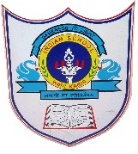 INDIAN SCHOOL AL WADI AL KABIR4. Using mixed cell reference complete and find total value saved for all  six days5. Using Date function find below values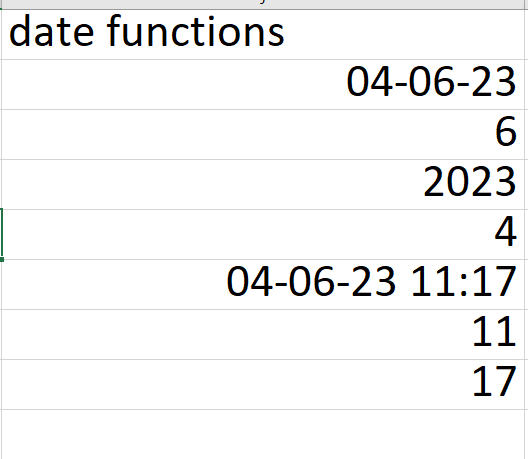 Note: Practice this worksheet , Evaluation will be done after holidays during practical session Class: VI    Department  : Computer   ScienceYear :2023-2024Holiday HomeworkTopic: Excel-Functions & FormulasYear :2023-20241.Open Excel & Create a new worksheet.2. Enter the following data3. Using sum function calculate value for first 3 days(by relative cell reference)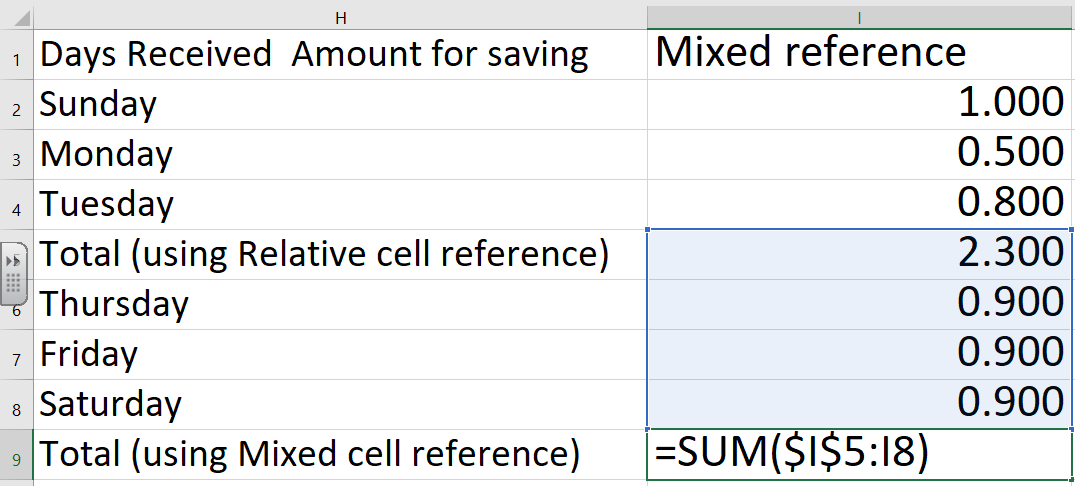 